INFOGRAFÍAS “PROCESOS PSICOLÓGICOS Y VIDA COTIDIANA” 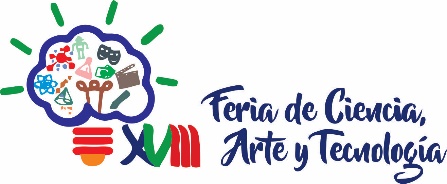 MAXIMO 2 CUARTILLASNombre de Autor 1,* Nombre de Autor 2, y Nombre de Autor 3. Departamento de……Centro Universitario de los Lagos, Universidad de Guadalajara, Enrique Díaz de León 1144 Lagos de Moreno, Jalisco, 47460, México.Correo electrónico:  autorprincipal@hotmail.comTITULO DEL TRABAJOTITULO DEL TRABAJORESUMEN (MAXIMO 500 PALABRAS)ANEXO DIGITAL DE LA INFOGRAFÍA.BIBLIOGRAFÍA (MAXIMO 5 REFERENCIAS)Autor por: Apellido completo, Inicial de Nombre, Nombre de la Revista, Año, Volumen, Páginas. (ejemplo): Perez, A. J. Am. Chem. Soc. 2007, 103, 209-230.      4.___________________________Nombre y firma del asesorROGAMOS NO MODIFICAR LOS MÁRGENES. ES NECESARIO RESPETAR LOS MÁRGENES, PARA QUE SU RESUMEN PUEDA SER PUBLICADO EN EL PROGRAMAESTE DOCUMENTO UNA VEZ COMPLETO, ESCANEAR Y SUBIRLO EN PDF EN LA SECCIÓN DE INSCRIPCIÓN DE PARTICIPANTES. MAXIMO 1 MB